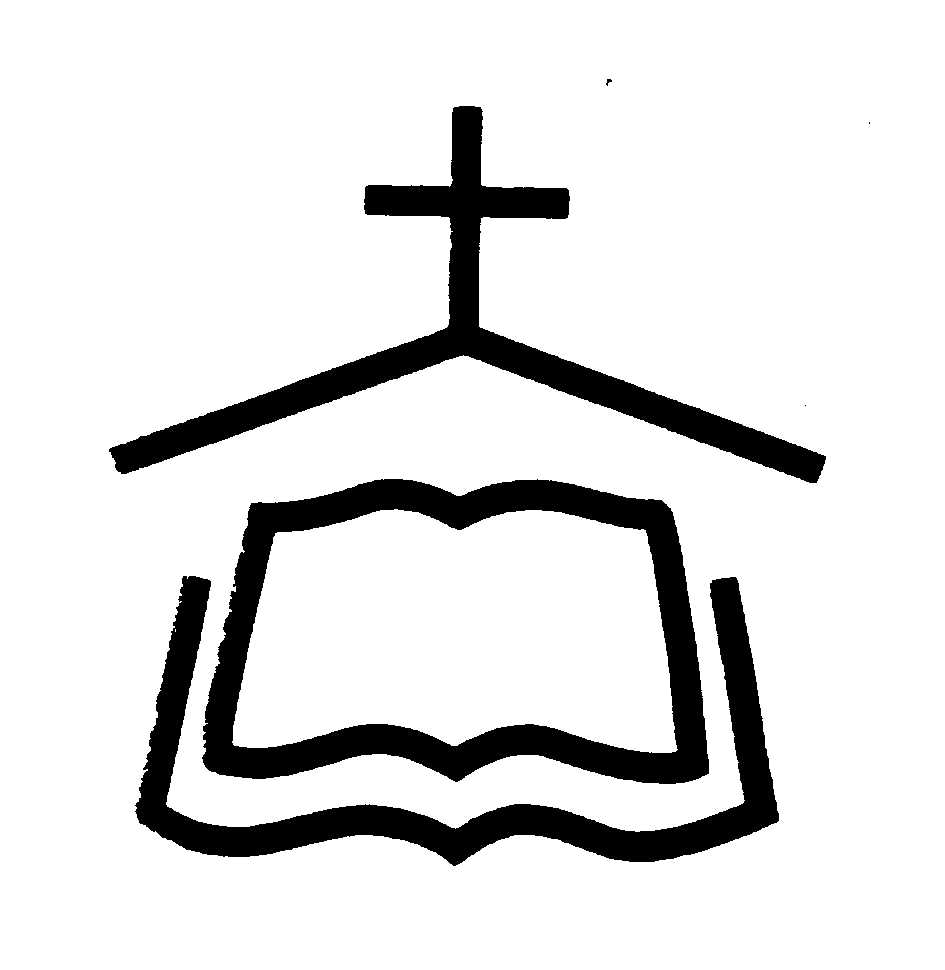   事奉同工       上主日人數及奉獻  奉獻週間聚會粵 語 堂 崇 拜 程 序2014年10月19日  10:00am - 11:30am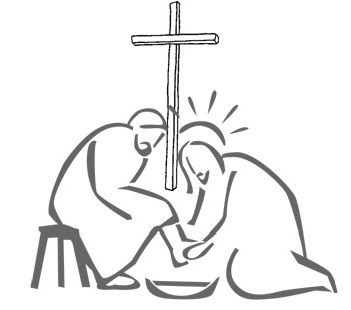 腓立比書2:5~9羅威爾華人聖經教會        of Greater      197 Littleton Rd, Bldg B, Chelmsford, MA 01824      Tel:(978)256-3889, (978)256-6276; Fax:(978)256-0056Website: www.cbcgl.orgE-mail:office@cbcgl.org“凡勞苦擔重擔的人,可以到我這裡來,我就使你們得安息”    馬太福音十一章28節“Come to me, all you who are weary andburdened, and I will give you rest. ”Matthew 11:2810/19/14本 主 日本 主 日下 主 日下 主 日10/19/14華 語粵 語華 語粵 語會前敬拜莫如蕙黃靜怡會前禱告何世宇施開華孔   暉李淑嫻司  會何世宇施開華孔   暉李淑嫻領  詩黃玉明李兆生吳雅筑李淑嫻司  琴李雨倩李思明吳雅筑鄧晓燕翻  譯周毅敦李兆生招  待耿世平黃立仁谭世玮劉子傑崔    萍鄒    敏劉憶慧鄒   敏葉   伟葉   伟陳   昱陳   昱新人招待凌麗娜胡淑蓮 凌麗娜胡淑蓮 接   待封德成胡淑蓮 倪   鑒胡淑蓮 音    響何晓松鍾輝強何晓松鍾輝強音    響何晓松陳志英何晓松黃立仁清   潔粤语团契粤语团契粤语团契粤语团契育嬰室 成    艳    项开华 张伏宁 成    艳    项开华 张伏宁 袁学男    杨冬芝    刘慧玲 袁学男    杨冬芝    刘慧玲華語Mandarin144常費General Fund$     9,363.00粵語Cantonese43宣道Mission Fund    $     1,500.00英語English54慈惠基金兒童Children53代轉External Transfer嬰兒Infants1青少年短宣特別收入$       3,018.70 建筑基金總計Total295總計Total $   13,881.70 經 常 費上週奉獻       $         9,363.00經 常 費累積奉獻       $     449,338.35宣 教 基 金累積奉獻       $       71,408.34宣 教 基 金奉獻目標       $     100,000.00課程名稱語言教師教室長青讀經班國封德成老師卓建青老師B109福音查經班國倪   鑒老師沈祖源老師B204信仰造就班
(受洗班)國鍾興政傳道陳侶君師母朱建雄老師陳   雯老師B107信仰成長班國江世明老師石   泉老師B110更新我心 - 
基督徒的靈命更新國李元雄長老神學中心开口传福音(二) 护教与宣教國謝穎剛長老B208教會歷史粵雲啟德老師黄立仁老師李淑娴老師粵語禮堂福音真理粵周毅敦老师黄永辉老师A109Parent & Youth: Growing Together in the Lord英青少年家長A223Improving Your Serve英馬德諾牧師A216Gospel of John Bible Study英A113禱 告 會主日：9:15am~9:45am禱 告 會週三：7:45pm~9:00pm團   契小   組週五：7:30pm~9:30pm 團   契小   組華語團契 粵語團契 青少年LYF 兒童AWANA   嬰兒照顧以斯帖姊妹團契週三：10:00am~12:00pm晨光長者團契週三：10:00am~12:00pm宣召宣召詩篇136:1-3詩篇136:1-3詩篇136:1-3詩篇136:1-3詩篇136:1-3詩篇136:1-3詩篇136:1-3詩篇136:1-3詩篇136:1-3詩篇136:1-3司會詩歌讚美詩歌讚美詩歌讚美詩歌讚美1. #5聖哉三一1. #5聖哉三一1. #5聖哉三一1. #5聖哉三一1. #5聖哉三一1. #5聖哉三一1. #5聖哉三一敬拜團敬拜團2. #178奇異的愛2. #178奇異的愛2. #178奇異的愛2. #178奇異的愛2. #178奇異的愛2. #178奇異的愛2. #178奇異的愛2. #178奇異的愛2. #178奇異的愛3. #374更像我恩主3. #374更像我恩主3. #374更像我恩主3. #374更像我恩主3. #374更像我恩主3. #374更像我恩主3. #374更像我恩主3. #374更像我恩主3. #374更像我恩主祈禱司會奉獻奉獻 #469為耶穌而活 #469為耶穌而活 #469為耶穌而活 #469為耶穌而活 #469為耶穌而活 #469為耶穌而活 #469為耶穌而活 #469為耶穌而活 #469為耶穌而活 #469為耶穌而活會眾啟應文啟應文使徒行传 26: 13-23使徒行传 26: 13-23使徒行传 26: 13-23使徒行传 26: 13-23使徒行传 26: 13-23會眾會眾會眾會眾會眾會眾證道證道證道遇見的福氣遇見的福氣遇見的福氣遇見的福氣遇見的福氣遇見的福氣刘锦枢牧师刘锦枢牧师刘锦枢牧师刘锦枢牧师回應     回應     回應       #12 祢真偉大  #12 祢真偉大  #12 祢真偉大  #12 祢真偉大  #12 祢真偉大  #12 祢真偉大  #12 祢真偉大施開華施開華施開華經文背誦經文背誦經文背誦經文背誦經文背誦使徒行传 26: 15使徒行传 26: 15使徒行传 26: 15使徒行传 26: 15使徒行传 26: 15施開華施開華施開華歡迎 / 報告 / 代禱歡迎 / 報告 / 代禱歡迎 / 報告 / 代禱歡迎 / 報告 / 代禱歡迎 / 報告 / 代禱歡迎 / 報告 / 代禱施開華施開華施開華施開華施開華頌讚頌讚#536三一頌#536三一頌#536三一頌#536三一頌#536三一頌#536三一頌#536三一頌#536三一頌#536三一頌#536三一頌會眾祝福祝福施開華施開華施開華施開華施開華阿們頌阿們頌# 532# 532# 532# 532# 532# 532會眾會眾會眾會眾會眾主日崇拜SundayWorship  華  語          粵  語             英  語   Mandarin    Cantonese    English10:00am主日學SundaySchool  華  語          粵  語             英  語    Mandarin    Cantonese     English11:30am